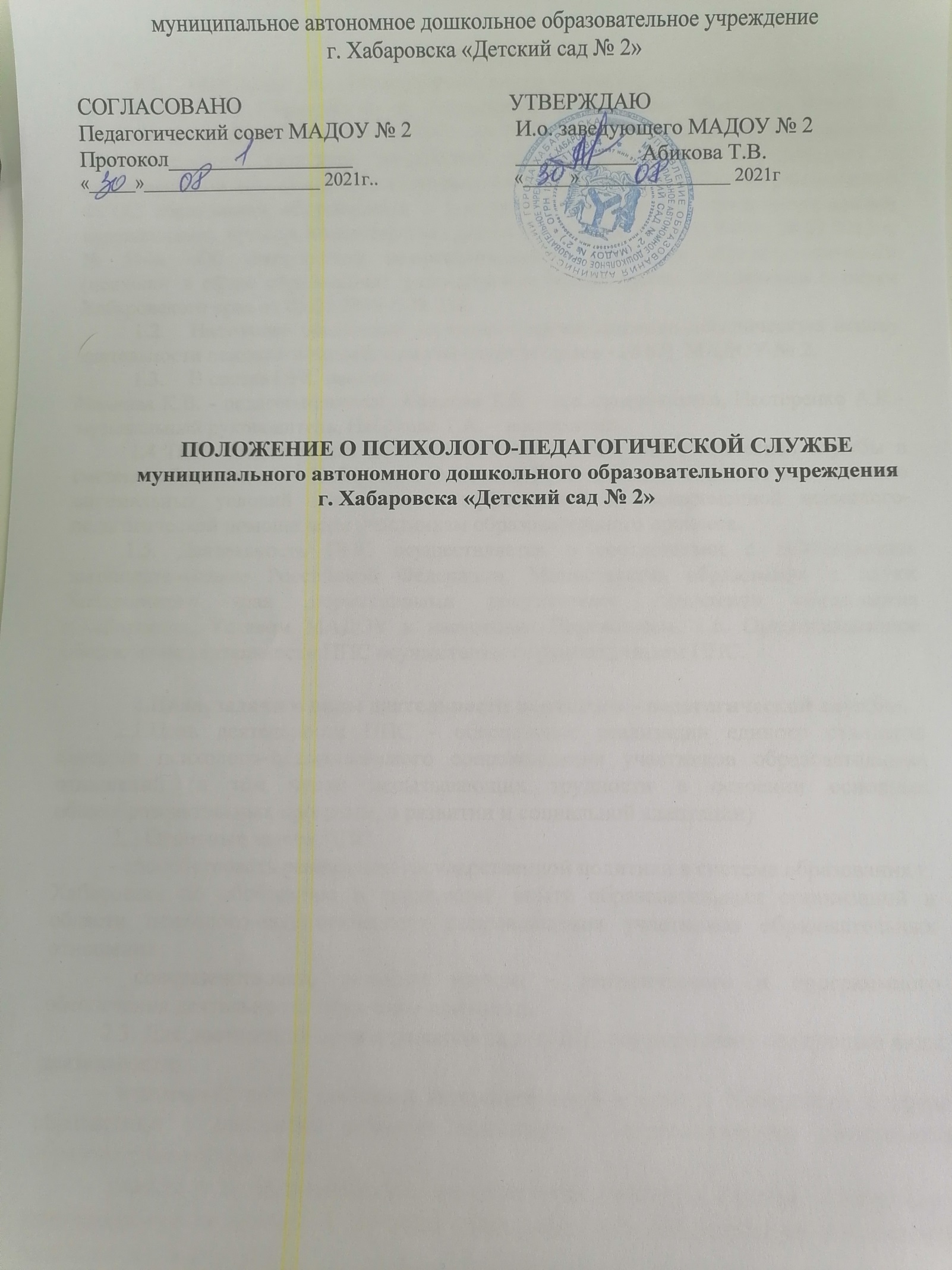 Общие положенияНастоящее положение разработано на основании ст. 42 ФЗ от 29.12.2012 г. № 273-ФЗ «Об Образовании в Российской Федерации»; Приказов Министра образовании и науки РФ от 19.12.2014 г. № 1598 «Об утверждении государственного образовательного стандарта начального общего образования обучающихся с ограниченными возможностями здоровья», от 19.12.2014 г. № 1599 «Об утверждении ФГОС образования обучающихся с умственной отсталостью (интеллектуальными нарушениями), приказа Министерства труда и социальной защиты РФ от 24.07.2015 г. № 514н «Об утверждении профессионального стандарта «Педагог-психолог» (психолог в сфере образования), распоряжения Министерства образования и науки Хабаровского края от 05.03.2018 г. № 218.Настоящее положение определяет организационно-методическую основу деятельности психолого-педагогической службы (далее - ППС)  МАДОУ № 2.В состав ППС входят:Иванова К.В. - педагог-психолог, Абикова Т.В. – и.о. заведующего, Нестеренко А.К.- музыкальный руководитель, Набокова Т.А. – воспитатель.1.4 ППС создается для достижения общих целей психологической службы в системе образования г. Хабаровска. Миссией ППС является создание максимально оптимальных условий для оказания эффективной и своевременной психолого-педагогической помощи всем участникам образовательного процесса.1.5. Деятельность ППС осуществляется в соответствии с действующим законодательством Российской Федерации, Министерства образования и науки Хабаровского края, нормативными документами управления образования г.Хабаровска, Уставом МАДОУ и настоящим Положением. 1.6. Организационное обеспечение деятельности ППС осуществляется руководителем ППС. 2.Цели, задачи и виды деятельности психолого – педагогической службы.2.1.Цель деятельности ППС - обеспечение реализации единого стандарта качества психолого–педагогического сопровождения участников образовательных отношений (в том числе испытывающих трудности в освоении основных общеобразовательных программ, в развитии и социальной адаптации) 2.2 Основные задачи ППС - способствовать реализации государственной политики в системе образования г. Хабаровска по обобщению и трансляции опыта образовательных организаций в области психолого–педагогического сопровождения участников образовательных отношений; - совершенствовать развитие научно – методического и программного обеспечения деятельности педагога – психолога. 2.3. Для достижения цели и решения задач ППС осуществляют следующие виды деятельности; - взаимодействие с органами исполнительной власти г. Хабаровска в сфере образовании в интересах развития психолого – педагогического обеспечения образовательного процесса; - участие в профессиональных мероприятиях (мастер – классах, стажировках, методических совещаниях), в том числе самостоятельное инициирование и проведение подобных мероприятий; - участие в разработке проектов стратегических документов и программ функционирования муниципальной образовательной системы; - апробация и внедрение на базе МАДОУ психолого – педагогических программ и инициатив, рекомендованных к распространению на территории Российской Федерации, Хабаровского края и г. Хабаровска. 3.Структура ППС3.1. В структуру ППС входят: и.о. заведующего МАДОУ, педагог – психолог, музыкальный руководитель и педагоги МАДОУ. 3.2. Руководитель ППС назначается приказом заведующего МАДОУ. 3.3.Руководителем ППС – является педагог – психолог образовательного учреждения. 3.3.Членами ППС,  другие специалисты и педагоги МАДОУ. 4. Органы управления ППСОрганами управления ППС является общее собрание членов ППС.5. Права и обязанности руководителя ППС5.1. руководитель ППС имеет право: - создавать методический совет ППС - формировать творческие группы для решения и поиска оптимальных путей развития вопросов содержания образования, изучения обобщения и распространения инновационного опыта; - формировать мобильные команды для решения актуальных проблем ,возникающих в образовательной среде г. Хабаровска (конфликты в образовательных организациях и др.) -взаимодействовать с организациями исполнительной власти г. Хабаровска в сфере образования; с администрациями образовательных организаций, работниками которых являются члены МПС, в интересах развития психолого-педагогического обеспечения образовательного процесса; - инициировать внеочередное собрание членов ППС. 5.2. Руководитель ППС обязан: - соблюдать требования настоящего Положения; - планировать деятельность ППС; - проводить мониторинг дефицитных компетенций, запросов, заявлений и предложений членов МПС; - исполнять решения и поручения, принятые на Совете руководителей в рамках своей компетенции, и представлять отчет о выполнении.6. Члены ППСЧленами ППС являются педагог-психолог дошкольного образования и узкие специалисты, осуществляющие свою деятельность в МАДОУ № 2. 7. Права и обязанности членов ППС7.1. Член ППС имеет право: - получать информацию о деятельности МПС и Совета руководителей; - участвовать в заседаниях ППС; - принимать участие в проектах и других мероприятиях, организуемых или выполняемых ППС; - обращаться с вопросами, заявлениями и предложениями к руководителю ППС и методическому совету; - принимать участие в разработке проектов и программ; работе территориальных методических объединений; рабочих групп по подготовке предложений по направлениям деятельности МПС; мобильных команд для решения актуальных проблем, возникающих в образовательной среде г. Хабаровска. 7.2. Член ППС обязан: - соблюдать требования настоящего Положения; - участвовать в планировании деятельности ППС; - участвовать в проведении мониторингов дефицитных компетенций, запросов, заявлений и предложений по направлению своей деятельности; - выполнять решения и поручения, принятые на Совете руководителе, в рамках своей компетенции; - формировать системные запросы ППС, требующие решения на Совете руководителей; - своевременно предоставлять Руководителю ППС промежуточные и итоговые отчеты о ходе и итогах выполнения решений и поручений, принятых на Совете руководителей и делегированных им руководителем МПС.